 			Mathematics Faculty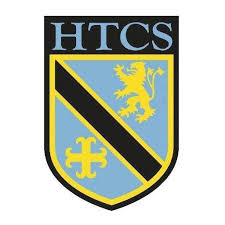 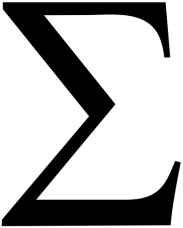 Unit 7 OverviewAngles and ConstructionsTopicKey IdeasProgressProgressProgressTopicKey IdeasRAGAngles and ConstructionsI can calculate interior and exterior angles of regular polygonsAngles and ConstructionsI can read, draw and calculate bearingsAngles and ConstructionsI understand the conditions of congruencyAngles and ConstructionsI can use Pythagoras’ theorem to find the hypotenuse or a shorter side of a right-angled triangleAngles and ConstructionsI can find a missing length or angle of a right-angled triangle using trigonometric ratiosAngles and ConstructionsI can recall and use exact trig valuesAngles and ConstructionsI can solve problems involving a combination of Pythagoras’ theorem and trigonometry in 2DLessonLearning FocusAssessmentKey Words1Calculating interior angles of a regular polygon (MW clip G19 and CM clip 32)Formative assessment strategies e.g. MWBs, whole class questioning, Diagnostic Questions, SLOP time with self-assessment, Live Marking etc. Assessment is also supported with our use of ILOs that alternate between Basic Skills Checks one week and then a more individual ILO the following week through Maths watch and Corbett maths (see learning focus). Finally, every unit is assessed half-termly as part of our Assessment Calendar in Mathematics.angle, degrees, regular, interior, polygon, edges, vertices2Calculating exterior angles of a regular polygon (MW clip G19 and CM clip 32)Formative assessment strategies e.g. MWBs, whole class questioning, Diagnostic Questions, SLOP time with self-assessment, Live Marking etc. Assessment is also supported with our use of ILOs that alternate between Basic Skills Checks one week and then a more individual ILO the following week through Maths watch and Corbett maths (see learning focus). Finally, every unit is assessed half-termly as part of our Assessment Calendar in Mathematics.angle, degrees, regular, exterior, polygon, edges, vertices3Reading, drawing and calculating bearings (MW clip and CM clips 26 & 27)Formative assessment strategies e.g. MWBs, whole class questioning, Diagnostic Questions, SLOP time with self-assessment, Live Marking etc. Assessment is also supported with our use of ILOs that alternate between Basic Skills Checks one week and then a more individual ILO the following week through Maths watch and Corbett maths (see learning focus). Finally, every unit is assessed half-termly as part of our Assessment Calendar in Mathematics.protractor, measure, bearing, three-figure, clockwise, north, angle4Understanding the conditions of congruency (MW clip G31 and CM clip 67)Formative assessment strategies e.g. MWBs, whole class questioning, Diagnostic Questions, SLOP time with self-assessment, Live Marking etc. Assessment is also supported with our use of ILOs that alternate between Basic Skills Checks one week and then a more individual ILO the following week through Maths watch and Corbett maths (see learning focus). Finally, every unit is assessed half-termly as part of our Assessment Calendar in Mathematics.angle, side, condition, congruent, identical5Using Pythagoras’ theorem to find the hypotenuse or a shorter side of a right-angled triangle (MW clip G30 and CM clip 257)Formative assessment strategies e.g. MWBs, whole class questioning, Diagnostic Questions, SLOP time with self-assessment, Live Marking etc. Assessment is also supported with our use of ILOs that alternate between Basic Skills Checks one week and then a more individual ILO the following week through Maths watch and Corbett maths (see learning focus). Finally, every unit is assessed half-termly as part of our Assessment Calendar in Mathematics.triangle, right angle, hypotenuse, Pythagoras’ theorem, sum, square, square root6Finding a missing length of a right-angled triangle using trigonometric ratios (MW clip G35a and CM clip 330)Formative assessment strategies e.g. MWBs, whole class questioning, Diagnostic Questions, SLOP time with self-assessment, Live Marking etc. Assessment is also supported with our use of ILOs that alternate between Basic Skills Checks one week and then a more individual ILO the following week through Maths watch and Corbett maths (see learning focus). Finally, every unit is assessed half-termly as part of our Assessment Calendar in Mathematics.trigonometry, sin, cos, tan, hypotenuse, adjacent, opposite7Finding a missing angle of a right-angled triangle using trigonometric ratios (MW clip G35b and CM clip 331)Formative assessment strategies e.g. MWBs, whole class questioning, Diagnostic Questions, SLOP time with self-assessment, Live Marking etc. Assessment is also supported with our use of ILOs that alternate between Basic Skills Checks one week and then a more individual ILO the following week through Maths watch and Corbett maths (see learning focus). Finally, every unit is assessed half-termly as part of our Assessment Calendar in Mathematics.trigonometry, sin, cos, tan, hypotenuse, adjacent, opposite, inverse8Recalling and using exact trig values (MW clip and CM clip 341)Formative assessment strategies e.g. MWBs, whole class questioning, Diagnostic Questions, SLOP time with self-assessment, Live Marking etc. Assessment is also supported with our use of ILOs that alternate between Basic Skills Checks one week and then a more individual ILO the following week through Maths watch and Corbett maths (see learning focus). Finally, every unit is assessed half-termly as part of our Assessment Calendar in Mathematics.trigonometry, sin, cos, tan, hypotenuse, adjacent, opposite, inverse, exact value9Solving problems involving a combination of Pythagoras’ theorem and trigonometry in 2D (MW clips G30, G35a & G35b and  CM clips 257, 330, 331 & 341 )Formative assessment strategies e.g. MWBs, whole class questioning, Diagnostic Questions, SLOP time with self-assessment, Live Marking etc. Assessment is also supported with our use of ILOs that alternate between Basic Skills Checks one week and then a more individual ILO the following week through Maths watch and Corbett maths (see learning focus). Finally, every unit is assessed half-termly as part of our Assessment Calendar in Mathematics.trigonometry, sin, cos, tan, hypotenuse, adjacent, opposite, inverse, Pythagoras’ theorem, sum, square